Lent Sermon SeriesASH WEDNESDAY February 22, 11am – 3pmAsh on the forehead for ea. person who comes by ChurchSERMON, the first SUNDAY in LENTSALT, the Gift that Enhances and Preserves SERMON, the second SUNDAY in LENTWATER Gives Us LIFESERMON, the third SUNDAY in LENTLIGHT – Shining in the DarknessSERMON, the fourth SUNDAY in LENTThe BREAD of LIFESERMON, the fifth SUNDAY in LENTPALMS and VICTORY GOOD FRIDAY SERVICE WATER, and BLOOD, and THE OLD RUGGED CROSSThe Vitality and Importance of CommunionTENEBRAE SERMON, EASTER SUNDAY Welcome to the Promise Land of Milk and HoneyThrough the RESURRECTION ANNOUNCEMENTSMuch Appreciation to our Chili, Pie, & Ice Cream Social Committee & Volunteers **Thank You!**AA Meetings, Sat. 6pm Valley View/Henry’s Lake StationBible Study – Friday, 9:30am Colossians 2:4 *Please Join Us!* Wed., Mar.15, 6pm Movie NightHappy Valentine’s Day, Tues. Feb. 14      February 12, 2023 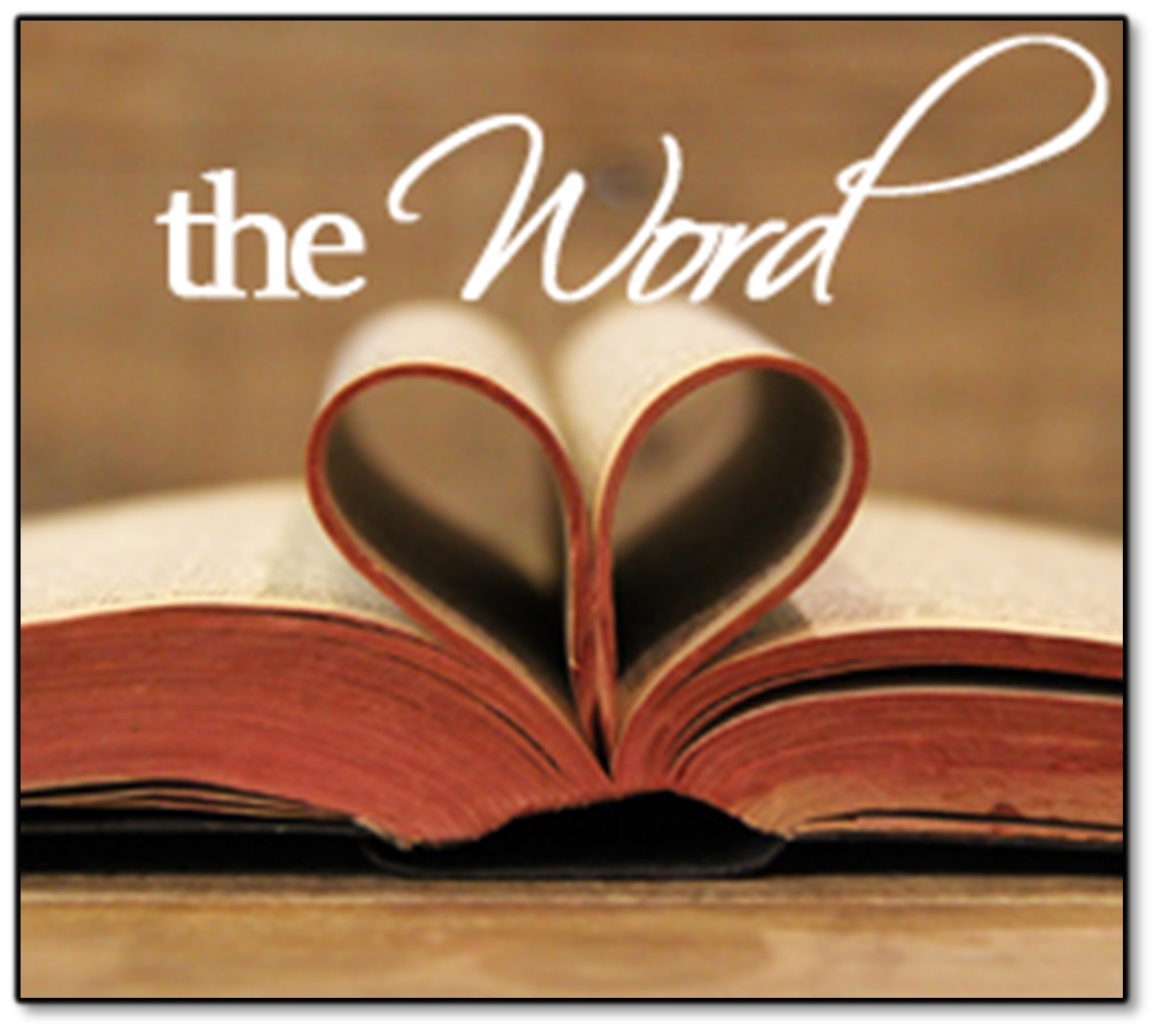 Pianist Pam WhiteWelcome & Announcements Connie FunkhouserCall to Worship (PLEASE STAND)L: Seek the Lord while He may be found; call upon Him while He is near.P: Let the wicked forsake their ways, and the evil ones their thoughts.L: And let them return unto the Lord, and He will have compassion, and to our God for which He will richly pardon.P: For my thoughts are not your thoughts, nor your ways My ways, says the Lord.L: For as the heavens are higher than the earth, so are My ways higher than your ways, and My thoughts than your thoughts.P: For as the rain and snow fall from the heavens and return not again, but water the earth, bringing forth life and giving growth, the seed for sowing and bread for the eating. L: So is My Word that goes forth from My mouth; it will not return to Me empty,ALL: but it will accomplish that which I have purposed, and prosper in that for which I sent it! Amen!Invocation  Hymn #334 “We Praise Thee, O God, Our Redeemer”Isaiah 47:4 Blessings and Prayer RequestTithes & Offerings Hymn #382 “Doxology”Hymn #235 “Jesus is Lord of All”Matthew 6:24“The Central Truth of Christianity”(Without this TRUTH there would be no Christianity)Colossians 1:15Hymn #443 “I Need Thee Every Hour”Matthew 6:8Communion 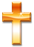 Each time we come to Your Table Lord, we recommit our life, our heart, and our thoughts to You. Hymn #92 “The Solid Rock” Psalm 125:1Benediction  